11 июня.День России – один из самых молодых государственных праздников. Отмечают его 12 июня, когда было принято новое название нашей страны – Российская Федерация. Сейчас это день наполнен духом патриотизма – граждане празднуют национальное единение народа России, общую ответственность за настоящее и будущее страны.На тематическом мероприятии «День России» дети вспомнили государственные символы, важные события в жизни нашей страны.Накануне праздника ученики Николаевской средней школы с большим удовольствием приняли участие в видеовикторине «Моя любимая Россия», безошибочно ответив на все вопросы.Затем ребята совершили виртуальную прогулку по улицам города «7 чудес на улицах Саранска», посвященную дню нашего любимого города. Город – это загадка, тайна. О нем все до конца рассказать невозможно. Он живет сложной, шумной жизнью. Это судьбы многих тысяч людей.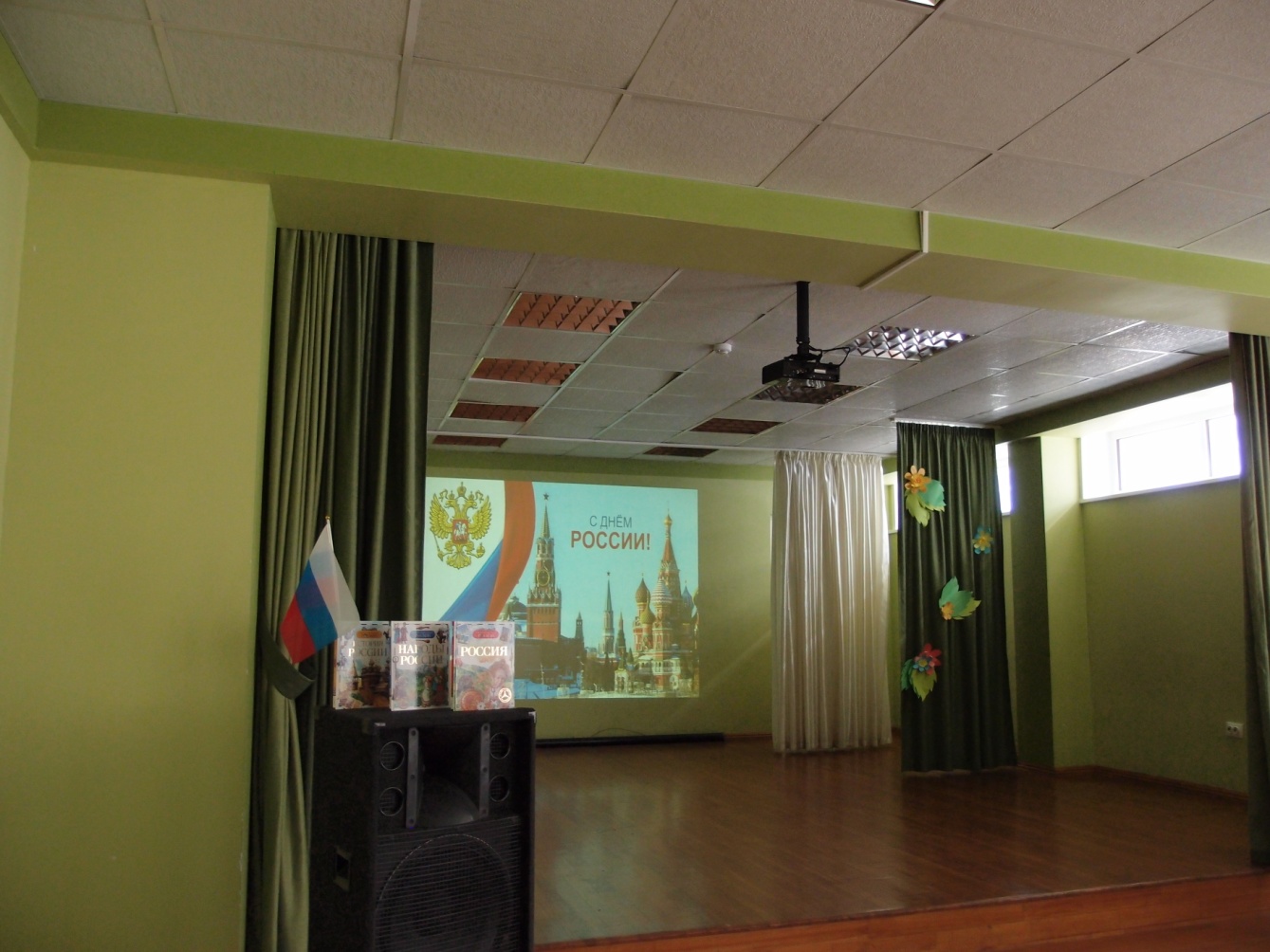 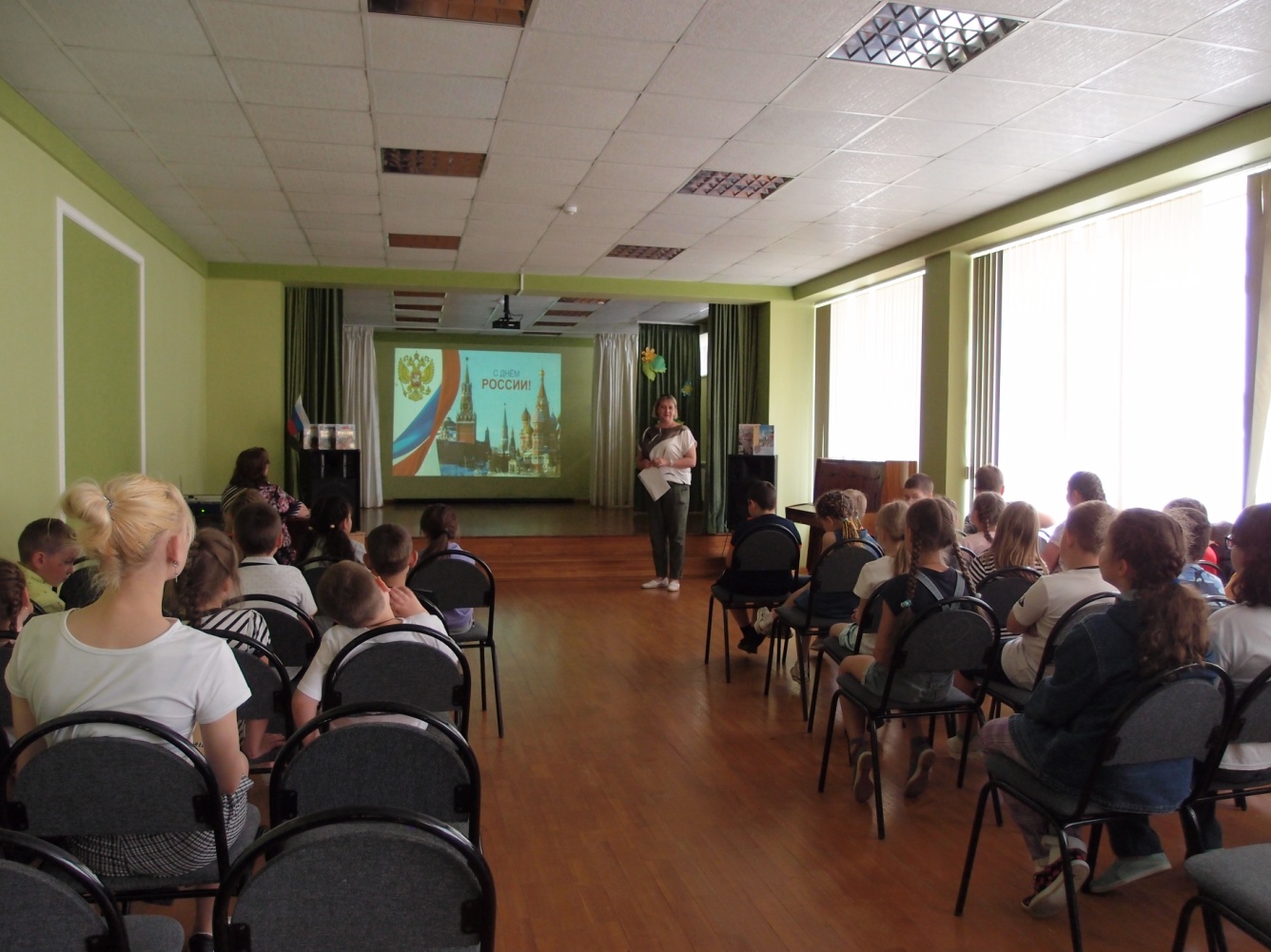 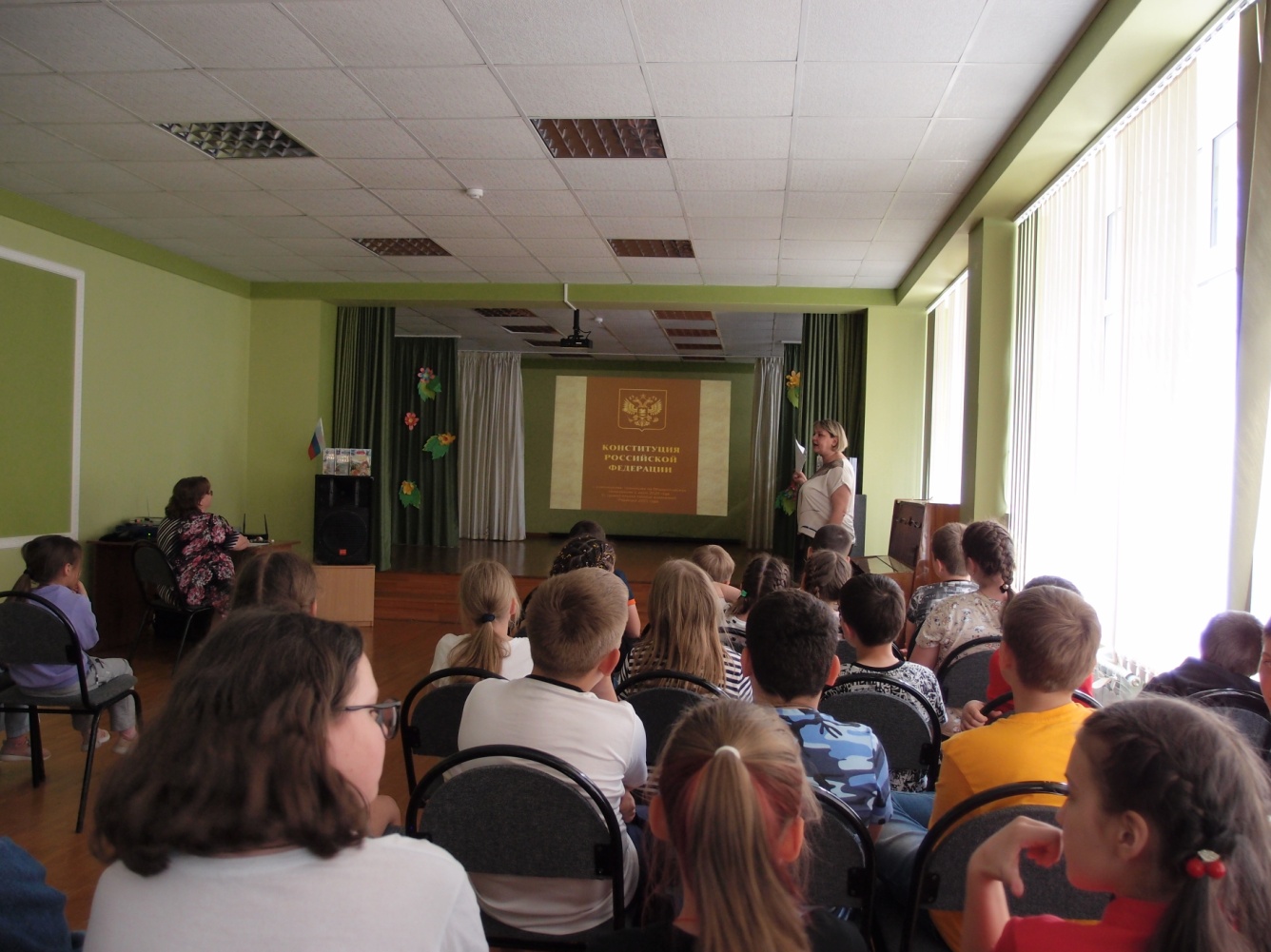 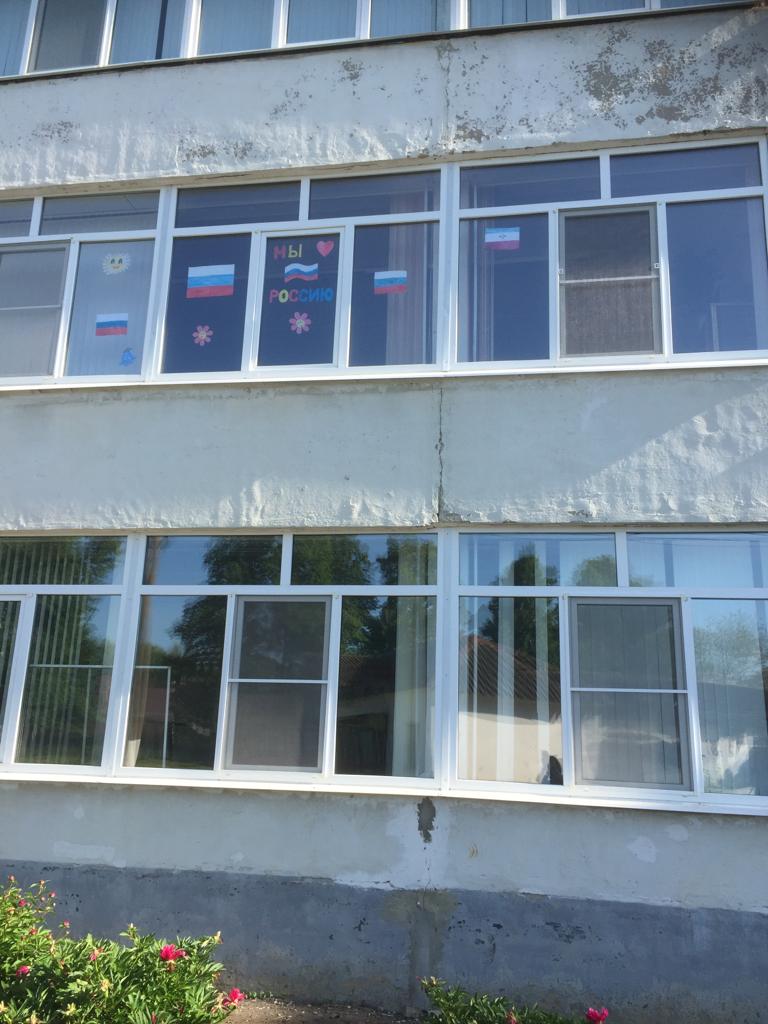 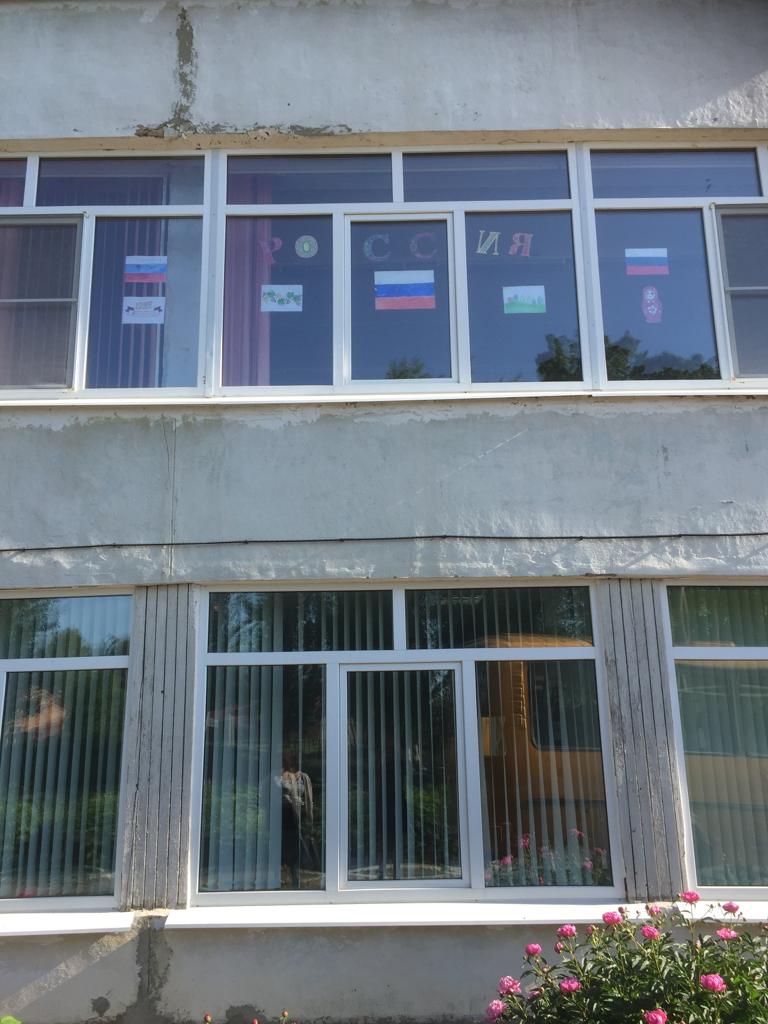 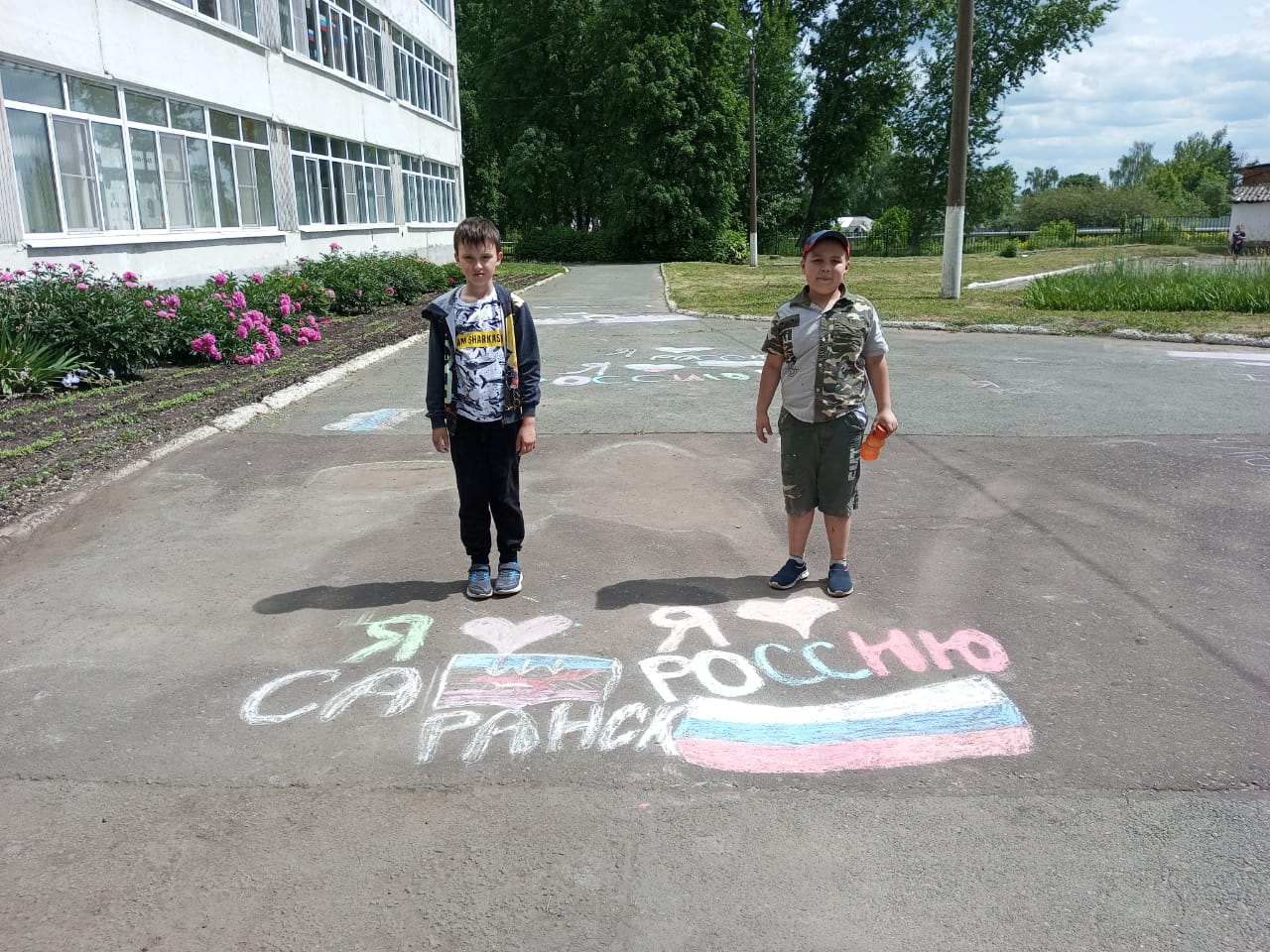 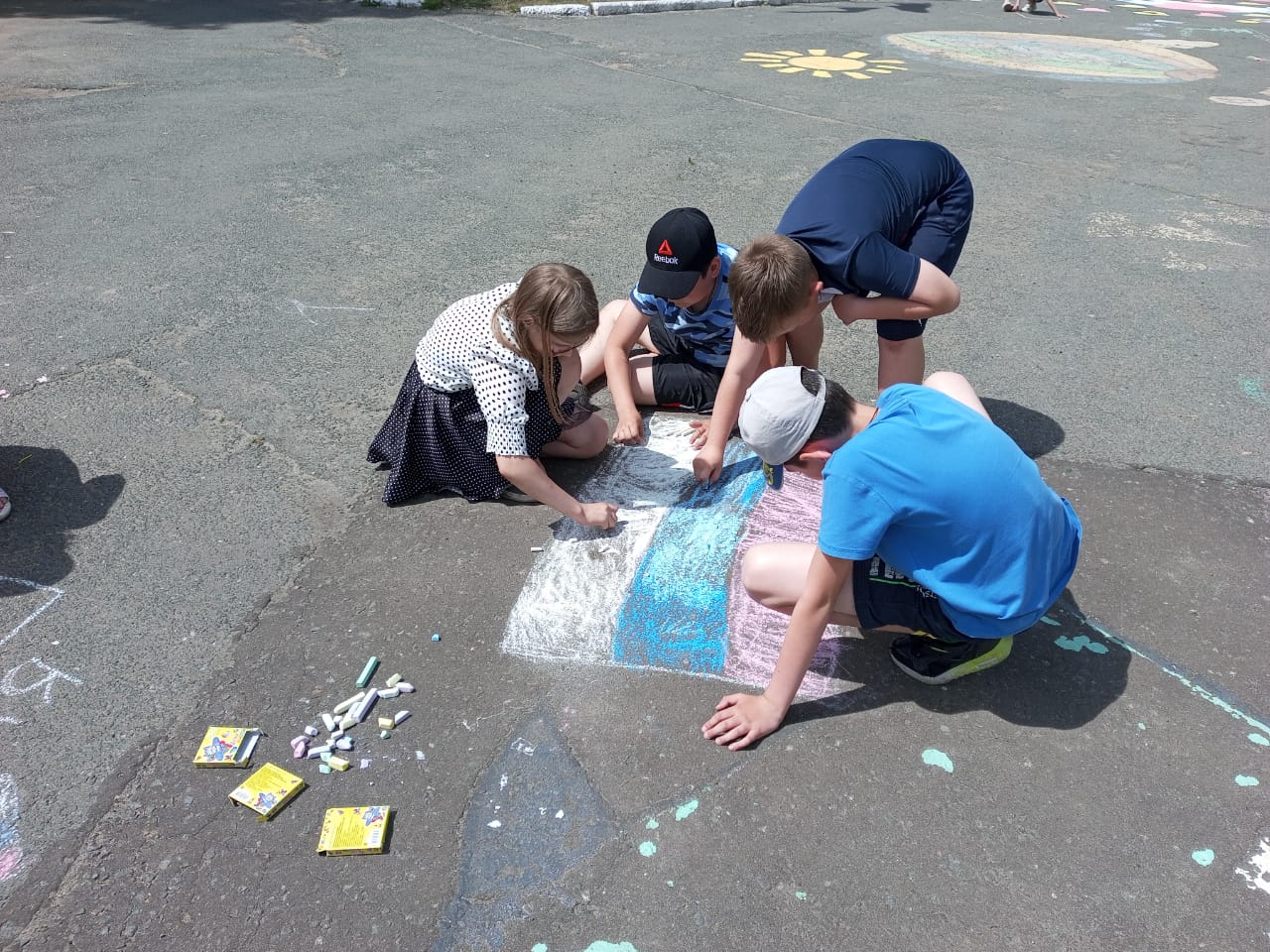 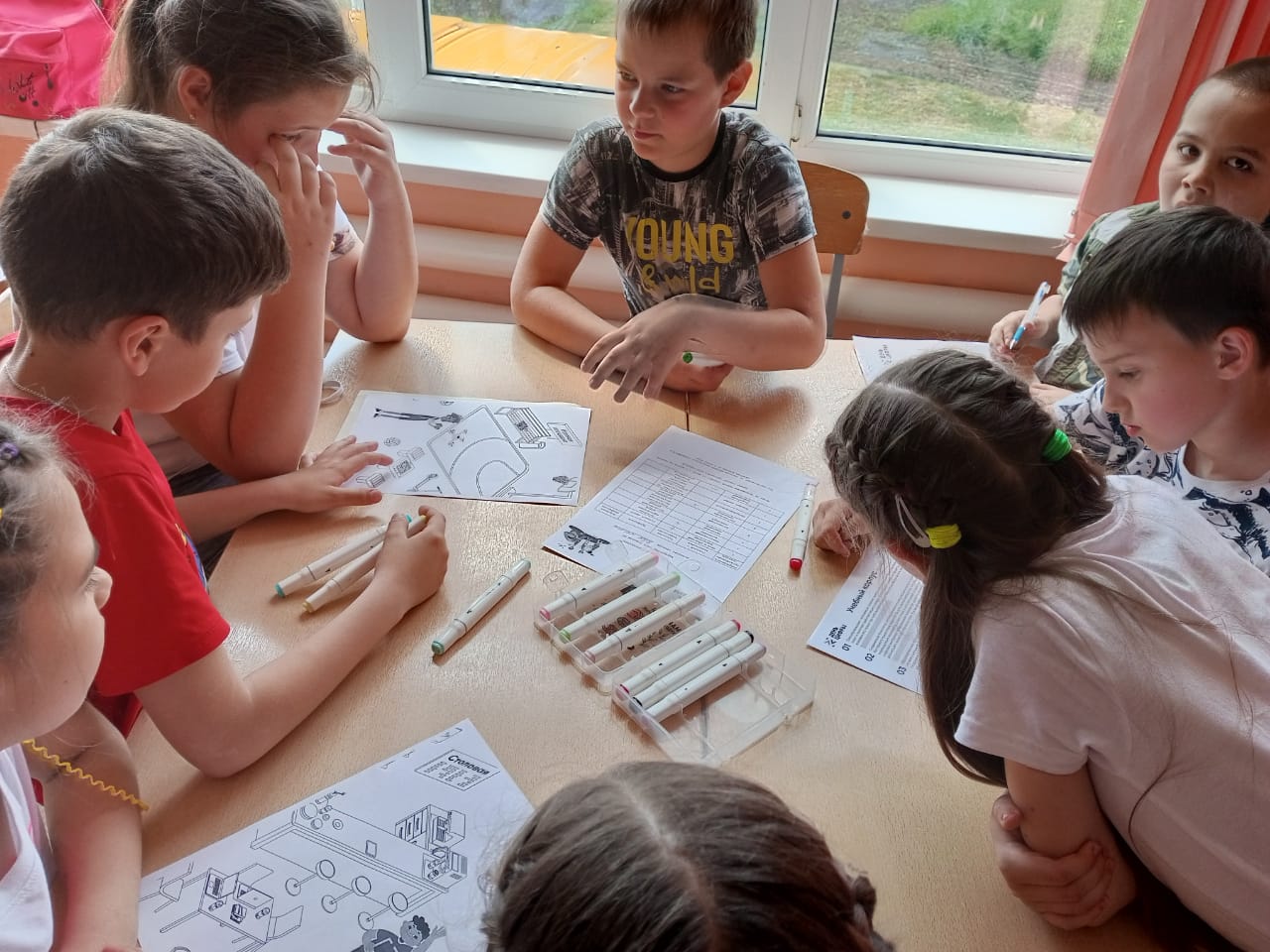 